Publicado en Las Rozas-Madrid el 20/06/2023 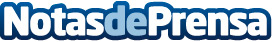 Cione, en colaboración con Mark´ennovy, lanza un curso de control de la miopía con acreditación VPC La cooperativa decana del sector convoca, en colaboración con Mark´ennovy, el curso de experto en gestión de la miopía que se desarrollará entre el 27 de junio y el 28 de julio de 2023, en formato exclusivamente onlineDatos de contacto:Javier Bravo606411053Nota de prensa publicada en: https://www.notasdeprensa.es/cione-en-colaboracion-con-mark-ennovy-lanza-un Categorias: Nacional Medicina Marketing Madrid Emprendedores Cursos http://www.notasdeprensa.es